РЕШЕНИЕ          В соответствии Уставом муниципального образования «Уляпское сельское поселение», руководствуясь бюджетным процессом муниципального образования «Уляпское сельское поселение», Совет народных депутатов муниципального образования  «Уляпское сельское поселение»Р Е Ш И Л :      1. Назначить  публичные слушания по проекту решения  Совета народных депутатов муниципального образования «Уляпское сельское поселение» «Об исполнении Плана Социально-экономического развития муниципального образования  «Уляпское сельское поселение» за 2021 год»      2. Обнародовать проект данного  нормативно-правового  акта в срок до 04.04.2022 года.      3. Провести публичные слушания по обсуждению проекта решения Совета народных депутатов муниципального образования «Уляпское сельское поселение»  «Об исполнении Плана Социально-экономического развития муниципального образования  «Уляпское сельское поселение» за 2021 год» с участием жителей, представителей предприятий, учреждений, организаций и других заинтересованных сторон 29.04.2022 года в 10 часов 30 мин. в здании администрации муниципального образования  «Уляпское сельское поселение».       4. Возложить подготовку и проведение публичных слушаний на администрацию муниципального образования «Уляпское сельское поселение».        Установить, что предложения граждан по проекту решения Совета народных депутатов муниципального  образования «Уляпское сельское поселение «Об исполнении Плана Социально-экономического развития муниципального образования «Уляпское сельское поселение» за 2021 год  принимаются в письменном виде администрацией муниципального образования  «Уляпское сельское поселение», уполномоченной по проведению публичных слушаний с 04.04.2022 года по 28.04.2022 года в здании администрации сельского поселения с 9-00 до 12-00 часов.       5. Результаты публичных слушаний обнародовать в соответствии с действующим законодательством. 6.  Настоящее решение вступает в силу со дня его обнародования.Председатель Совета народных депутатовмуниципального образования«Уляпское сельское поселение»                                                Ф.М. ХуажеваГлава администрациимуниципального образования«Уляпское сельское поселение»                                            А.М. КуфановРЕШЕНИЕРуководствуясь Бюджетным кодексом Российской Федерации, Уставом муниципального образования «Уляпское сельское поселение», заслушав отчет об исполнении бюджета муниципального образования «Уляпское сельское поселение» за 2021 год, Совет народных депутатов муниципального образования «Уляпское сельское поселение»РЕШИЛ:1. Утвердить отчет об исполнении Плана Социально-экономического развития муниципального образования «Уляпское сельское поселение» за 2021 год по расходам в сумме 17 669,1тыс. рублей в соответствии с приложением.2. Опубликовать настоящее решение на информационных стендах и официальном сайте администрации муниципального образования «Уляпское сельское поселение».3. Настоящее решение вступает в силу со дня его опубликования.Председатель Совета народных депутатов                    муниципального образования                                    «Уляпское сельское поселение»		                                                            Ф.М. Хуажева                                                                       Глава администрации муниципальногообразования «Уляпское сельское поселение»                                                      А.М. Куфанов    Проект подготовлен и внесен:Главный специалист-финансистАдминистрации муниципального образования«Уляпское сельское поселение»                                                                            З.А. ДидичеваРОССИЙСКАЯ ФЕДЕРАЦИЯРЕСПУБЛИКА АДЫГЕЯКРАСНОГВАРДЕЙСКИЙ РАЙОНСОВЕТ НАРОДНЫХ ДЕПУТАТОВМУНИЦИПАЛЬНОГООБРАЗОВАНИЯ«УЛЯПСКОЕ СЕЛЬСКОЕ  ПОСЕЛЕНИЕ»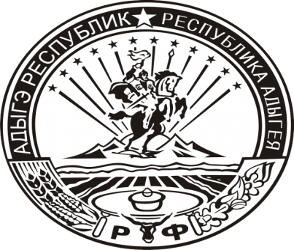 УРЫСЫЕ ФЕДЕРАЦИЕАДЫГЭ РЕСПУБЛИКМУНИЦИПАЛЬНЭГЪЭПСЫКIЭ ЗИIЭ«УЛЭПЭ КЪОДЖЭ ПСЭУПIЭМ»ИНАРОДНЭ ДЕПУТАТМЭЯ СОВЕТПринято 11-ой сессией Совета народных депутатов муниципального образования «Уляпское сельское поселение» пятого созыва           30.03.2022 год №_59О вынесении на публичные слушания проекта решения Совета народных депутатов муниципального образования «Уляпское сельское поселение» «Об исполнении Плана Социально-экономического развития  муниципального образования  «Уляпское сельское поселение» за 2021 год, назначении  и проведении  по нему публичных слушаний, установлении  порядка учета предложений граждан, высказанных на публичных слушаниях»О вынесении на публичные слушания проекта решения Совета народных депутатов муниципального образования «Уляпское сельское поселение» «Об исполнении Плана Социально-экономического развития  муниципального образования  «Уляпское сельское поселение» за 2021 год, назначении  и проведении  по нему публичных слушаний, установлении  порядка учета предложений граждан, высказанных на публичных слушаниях»О вынесении на публичные слушания проекта решения Совета народных депутатов муниципального образования «Уляпское сельское поселение» «Об исполнении Плана Социально-экономического развития  муниципального образования  «Уляпское сельское поселение» за 2021 год, назначении  и проведении  по нему публичных слушаний, установлении  порядка учета предложений граждан, высказанных на публичных слушаниях»РОССИЙСКАЯ ФЕДЕРАЦИЯРЕСПУБЛИКА АДЫГЕЯКРАСНОГВАРДЕЙСКИЙ РАЙОНСОВЕТ НАРОДНЫХ ДЕПУТАТОВМУНИЦИПАЛЬНОГООБРАЗОВАНИЯ«УЛЯПСКОЕ СЕЛЬСКОЕ  ПОСЕЛЕНИЕ»УРЫСЫЕ ФЕДЕРАЦИЕАДЫГЭ РЕСПУБЛИКМУНИЦИПАЛЬНЭГЪЭПСЫКIЭ ЗИIЭ«УЛЭПЭ КЪОДЖЭ ПСЭУПIЭМ»ИНАРОДНЭ ДЕПУТАТМЭЯ СОВЕТПринято ___-ой сессией Совета народных депутатов муниципального образования «Уляпское сельское поселение» пятого созыва           ____________ год №___ Об утверждении отчета об исполнении Плана Социально-экономического развития муниципального образования «Уляпское сельское поселение» за 2021 год. Об утверждении отчета об исполнении Плана Социально-экономического развития муниципального образования «Уляпское сельское поселение» за 2021 год. Об утверждении отчета об исполнении Плана Социально-экономического развития муниципального образования «Уляпское сельское поселение» за 2021 год.